2023- SOR Tribal implementation grant ITANorth Dakota State Opioid Response (SOR) GrantTribal Implementation GrantInvitation to apply (ITA)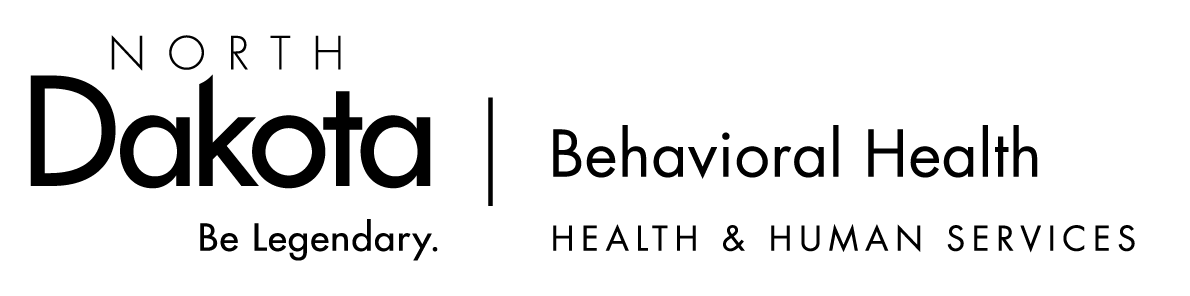 Funding Opportunity DescriptionEligible ApplicantsInvitations to Apply (ITAs) will be accepted from North Dakota Tribal Health Units Program Background and Goals of ProgramThe State Opioid Response (SOR) grant program aims to address the opioid crisis by increasing access to medication-assisted treatment using the three FDA-approved medications for the treatment of opioid use disorder (MOUD), and for supporting the continuum of prevention, harm reduction, treatment, and recovery support services for opioid use disorder (OUD) and other concurrent substance use disorders. The SOR program also supports the continuum of care for stimulant misuse and use disorders, including for cocaine and methamphetamine. The SOR program aims to help reduce unmet treatment needs and opioid-related overdose deaths across America.  North Dakota SOR Grant Goals:Prevent substance (mis)use (specifically focused on opioids and stimulants).Reduce harm related to opioids and stimulants. Improve access to evidence-based treatment.Increase access to recovery support services.  The purpose of this Tribal Implementation Grant is to support communities across the state to address local needs and gaps throughout the continuum of care specific to the opioid crisis, while also addressing stimulant misuse and use disorders. Contract DatesThe contract will run from October 1, 2023 to September 29, 2024.Expectations/Scope of WorkVendor shall provide services in a manner that is recovery-oriented, trauma-informed, and person-centered.You can learn more with the following links:Trauma-InformedRecovery-OrientedPerson-CenteredIntegratedVendor shall implement evidence-based strategies addressing opioid or stimulant misuse and use disorders through prevention, harm reduction, treatment, and recovery as identified in the submitted “Invitation to Apply” or submitted proposal, as approved by the STATE.Vendor shall ensure any organization receiving funding through the SOR perform HIV and viral hepatitis testing as clinically indicated and referral to appropriate treatment provided to those testing positive. Vaccination for hepatitis A and B should be provided or referral made for same as clinically indicated.Vendor shall utilize third party and other revenue realized from the provision of services to the extent possible and use SAMHSA grant funds only for services to individuals who are not covered by public or commercial health insurance programs, individuals for whom coverage has been formally determined to be unaffordable, or for services that are not sufficiently covered by an individual’s health insurance plan.  Vendor shall ensure no duplication of funding for activities being implemented. This includes but is not limited to the use of local and state opioid settlement funds, the use of state funds, and other grant funded efforts.Vendor shall make any necessary project modifications as deemed necessary by STATE.Vendor shall coordinate with all STATE-funded SOR sub-recipients to support collective efforts meeting the goals and objectives of the SOR grant program.Vendor shall coordinate with existing community-based organizations and programs to maximize benefit, avoid duplication and leverage, redirect, and realign resources.Vendor shall collaborate with STATE-contracted SOR evaluator to ensure all state and federal required data is collected, including the designated measures under the Government Performance and Results (GPRA) Modernization Act of 2010 for approved treatment and recovery activities (pre, follow-up, and post-grant activities). Vendor shall comply with reporting deadlines as required by the Substance Abuse and Mental Health Services Administration (SAMHSA).Vendor shall submit monthly reports to STATE by the 10th of each month (unless otherwise directed based on SAMHSA requirements), which may include project performance, implementation status, achievement and barriers, any changes to local strategy implementation, process and outcome measures, and other measures as identified by SAMHSA or STATEVendor shall engage in ongoing communication with STATE and project evaluator for monitoring of local strategy implementation and project analysis.By September 15, 2024, Vendor shall complete a final project summary report to include the following information:Summary of progress made for each implemented strategy, including success stories.Identified barriers to implementation for each strategy and efforts made to address them.Vendor shall participate in training and technical assistance provided by STATE.Vendor shall follow all SAMHSA standard funding restrictions.  Vendor shall ensure all communication (i.e. media, partnership meetings, stakeholders, etc.) about efforts related to this project includes the following language:This effort is associated with North Dakota’s State Opioid Response Grant (SOR), funded by the federal Department of Health and Human Services (DHHS), Substance Abuse and Mental Health Services Administration (SAMHSA), administered through the North Dakota Department of Health and Human Services, Behavioral Health Division.Funding Availability and DistributionTotal available funding for the Tribal Implementation Grant is approximately $300,000.ITA Submission InformationDeadline for ITA SubmissionApplicants must submit an Invitation to Apply (ITA) or proposal by September 22, 2023 to Amy Lies at amlies@nd.govReview ProcessCompleted ITAs will be reviewed by the Behavioral Health Division.  Allow up to one week following the application deadline for notice of award.
BHD Contact InformationPlease contact Amy Lies with any questions.Email: amlies@nd.gov Phone: 701-328-8933Main BHD office: 701-328-8920Invitation to Apply (ITA) FormTribal Health Units may utilize this ITA form or submit a proposal in a different format if that is preferred. Tribal HEalth Unit Contact InformationEvidence-Based Strategies The following is a list of evidence-based strategies that can be implanted with the SOR Tribal Implementation Grant. Select each strategy you plan to implement. If there are additional strategies you would like to implement that are not listed, you may contact the Behavioral Health Division by emailing Amy Lies at amlies@nd.gov Action Planning for Strategies Please complete a detailed action plan for each optional strategy selected above. Add additional tables as needed. With each strategy, please include a requested dollar amount. ScheduleDatesTime (CT)Invitation to Apply Submission DeadlineSeptember 22, 20235:00PMApproximate Date of Notification of AwardSeptember 29, 2023Contract StartOctober 1, 2023Contract EndSeptember 29, 2024Name of Tribal Health UnitPhone NumberAddressPhysical:Mailing:Grant CoordinatorName:Email Address:Fiscal contactName:Email Address:State GoalStrategiesStrategiesPrevent opioid and stimulant (mis)usePromote medication safety by partnering with local law enforcement to host drug Take Back event(s), establish drug Take Back locations, and/or promote drug Take Back events and locationsPrevent opioid and stimulant (mis)usePromote medication safety by distributing safe medication disposal products (DisposeRX and/or Deterra bags)Prevent opioid and stimulant (mis)usePromote medication safety by supporting prescribers on the adoption of best practice policies related to prescribing practices and alternative pain management optionsPrevent opioid and stimulant (mis)useProvide education on medication safety, increase awareness on risks and signs of an opioid overdose, and educate on the effective response to an opioid overdose through the state opioid media campaign (“Opioids: Fill with Care”)Prevent opioid and stimulant (mis)use*For grantees NOT receiving SUPTRS Prevention Block Grant funds – Provide support to parents to create a safe environment for their children that promotes behavioral health while preventing substance use through the state opioid media campaign (“Parents Lead”)Reduce harm related to opioids and stimulants        Increase access to naloxone through naloxone distribution with a focus on reaching individuals at high risk of experiencing an overdose **BHD can provide nasal Narcan (2-dose kits) at no cost or you can use SOR funds to purchase your ownReduce harm related to opioids and stimulants        Reduce opioid overdose related deaths by providing training on the recognition of opioid overdose and appropriate use of naloxoneReduce harm related to opioids and stimulants        Reduce stigma surrounding OUD and the use of naloxone through the state opioid media campaign (“Opioids: Fill with Care”)Reduce harm related to opioids and stimulants        Increase access to naloxone by increasing awareness of where naloxone can be obtainedReduce harm related to opioids and stimulants        Increase availability of harm reduction supplies by purchasing and distributing fentanyl test stripsReduce harm related to opioids and stimulants        Increase availability of harm reduction supplies by purchasing and distributing xylazine test stripsReduce harm related to opioids and stimulants        Increase availability of harm reduction supplies by purchasing and managing a harm reduction vending machineReduce harm related to opioids and stimulants        Enhance existing harm reduction services Reduce harm related to opioids and stimulants        Reduce stigma related to harm reduction efforts through the state opioid medica campaign (“Opioids: Fill with Care”)Reduce harm related to opioids and stimulants        Other, please list: Reduce harm related to opioids and stimulants        Increase availability of harm reduction services by establishing a new Syringe Service ProgramReduce harm related to opioids and stimulants        Increase availability of harm reduction services by partnering with existing Syringe Service Programs Improve access to evidence-based treatmentIncrease availability of medications for opioid use disorder (MOUD) by partnering with an existing OTP to establish a medication unit Improve access to evidence-based treatmentIncrease availability of MOUD by partnering with a prescriber and a pharmacy to fund MOUD for individuals with financial barriers *This strategy requires GPRA collectionImprove access to evidence-based treatmentIncrease availability of MOUD by educating prescribers on the ability to prescribe MOUD to increase the number of practitioners prescribing MOUDImprove access to evidence-based treatmentIncrease access to treatment by partnering with local Emergency Department to perform buprenorphine inductions and increase linkages to treatment *This strategy requires GPRA collectionImprove access to evidence-based treatmentIncrease access to MOUD for individuals who are incarcerated by supporting jails on the adoptions or enhancement of policies supportive of MOUD Improve access to evidence-based treatmentIncrease access to treatment for individuals who are incarcerated by linking SUD Voucher providers with local jailsImprove access to evidence-based treatmentIncrease access to treatment by reducing barriers such as childcare (SOR is payor of last resort) *This strategy requires GPRA collectionImprove access to evidence-based treatmentIncrease retention in treatment by partnering with treatment providers to implement Contingency Management in their practice *This strategy requires GPRA collection Improve access to evidence-based treatmentReduce stigma surrounding MOUD through the state opioid media campaign (“Opioids: Fill with Care”)Increase access to recovery support servicesIncrease availability of peer support services by supporting individuals to become Peer Support SpecialistsIncrease access to recovery support servicesIncrease availability of peer support services by contracting with a Peer Support Specialist *This strategy requires GPRA collectionIncrease access to recovery support servicesIncrease availability of peer support services by supporting the adoption or enhancement of policies that integrate Peer Support Specialists in the Emergency Department *This strategy requires GPRA collectionIncrease access to recovery support servicesIncrease access to recovery support services by reducing barriers such as transportation or childcare (SOR is payor of last resort) *This strategy requires GPRA collectionIncrease access to recovery support servicesSupport the adoption or enhancement of best practices within existing recovery services to ensure access for individuals receiving MOUDIncrease access to recovery support servicesIncrease access to recovery housing by increasing Recovery Housing Assistance Program providers Increase access to recovery support servicesReduce stigma surrounding OUD, Stimulant Use Disorder, and recovery through the state opioid media campaign (“Opioids: Fill with Care”)STRATEGY 1 →DOLLAR AMOUNT REQUESTEDDescribe any previous efforts related to this strategy that have been funded by the SOR grant, including successes and barriers Describe any previous efforts related to this strategy that have been funded by the SOR grant, including successes and barriers Action StepsAction StepsAction StepsWhoWhenProcess Measure(s)Process Measure(s)Process Measure(s)STRATEGY 2 →DOLLAR AMOUNT REQUESTEDDescribe any previous efforts related to this strategy that have been funded by the SOR grant, including successes and barriers Describe any previous efforts related to this strategy that have been funded by the SOR grant, including successes and barriers Action StepsAction StepsAction StepsWhoWhenProcess Measure(s)Process Measure(s)Process Measure(s)STRATEGY 3 →DOLLAR AMOUNT REQUESTEDDescribe any previous efforts related to this strategy that have been funded by the SOR grant, including successes and barriers Describe any previous efforts related to this strategy that have been funded by the SOR grant, including successes and barriers Action StepsAction StepsAction StepsWhoWhenProcess Measure(s)Process Measure(s)Process Measure(s)STRATEGY 4 →DOLLAR AMOUNT REQUESTEDDescribe any previous efforts related to this strategy that have been funded by the SOR grant, including successes and barriers Describe any previous efforts related to this strategy that have been funded by the SOR grant, including successes and barriers Action StepsAction StepsAction StepsWhoWhenProcess Measure(s)Process Measure(s)Process Measure(s)STRATEGY 5 →DOLLAR AMOUNT REQUESTEDDescribe any previous efforts related to this strategy that have been funded by the SOR grant, including successes and barriers Describe any previous efforts related to this strategy that have been funded by the SOR grant, including successes and barriers Action StepsAction StepsAction StepsWhoWhenProcess Measure(s)Process Measure(s)Process Measure(s)STRATEGY 6 →DOLLAR AMOUNT REQUESTEDDescribe any previous efforts related to this strategy that have been funded by the SOR grant, including successes and barriers Describe any previous efforts related to this strategy that have been funded by the SOR grant, including successes and barriers Action StepsAction StepsAction StepsWhoWhenProcess Measure(s)Process Measure(s)Process Measure(s)Total funding requested for All STRATEGIES